МАДОУ Детский сад №103» г. Перми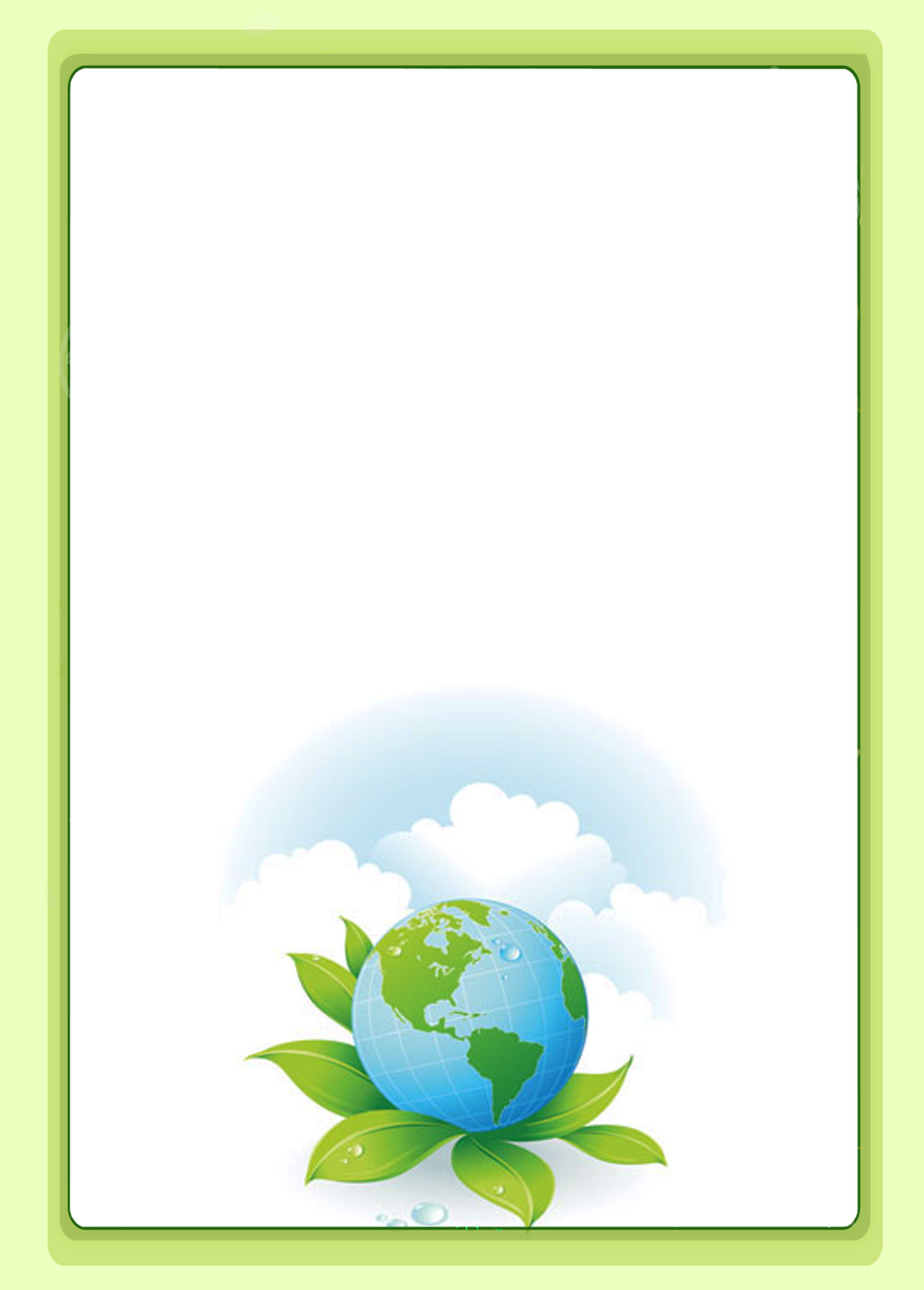 Празднуем с детьми День Земли.Воспитатель высшей категорииБезматерных Ольга Сергеевна22 апреля мы празднуем Международный День Земли.Это хороший повод поговорить с ребенком об экологии, о том, что нужно беречь нашу планету и что он лично может сделать для этого.Для родителей День Земли - это отличный повод поговорить с ребёнком о пользе, которую он может принести планете. Расскажите детям, что они могут подарить своим исписанным черновикам новую жизнь и сохранить множество деревьев, если будут собирать их и сдавать на переработку. Или, что можно сберечь огромное количество воды, если выключать кран, пока чистишь зубы. Кроме того, в этот день можно выйти и устроить уборку во дворе или где-то на природе, посадить растения, чтобы не только в теории, но и на практике сделать что-то полезное для Земли.Узнайте, что такое “экология”Сделайте с ребенком лэпбук «Экология».Из него в игровом виде ребенок узнает не только о правилах поведения в  природе, но и просто про взаимосвязь всего живого на земле: цепочки питания и т.п.Рассмотреть все о лэпбуке можно тут https://tavika.ru/2014/07/lapbook-ecology.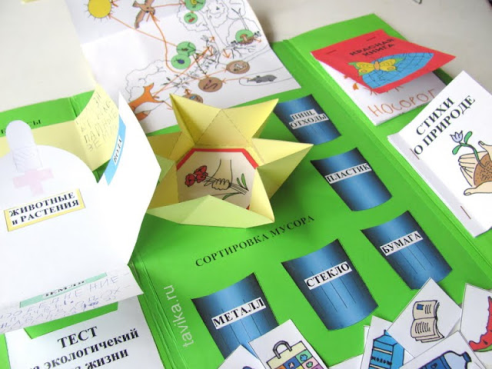 Берегите растения!           О первоцветах и правилах бережного обращения с ними можно прочитать здесь https://tavika.ru/2019/04/pervotzvety.html Поделки        Сделайте в этот день какую-нибудь экологическую поделку. Например, баночку-контейнер для сбора использованных батареек. https://tavika.ru/2018/04/eco-div.html. Это и природе полезно, и несложно – справятся даже малыши! 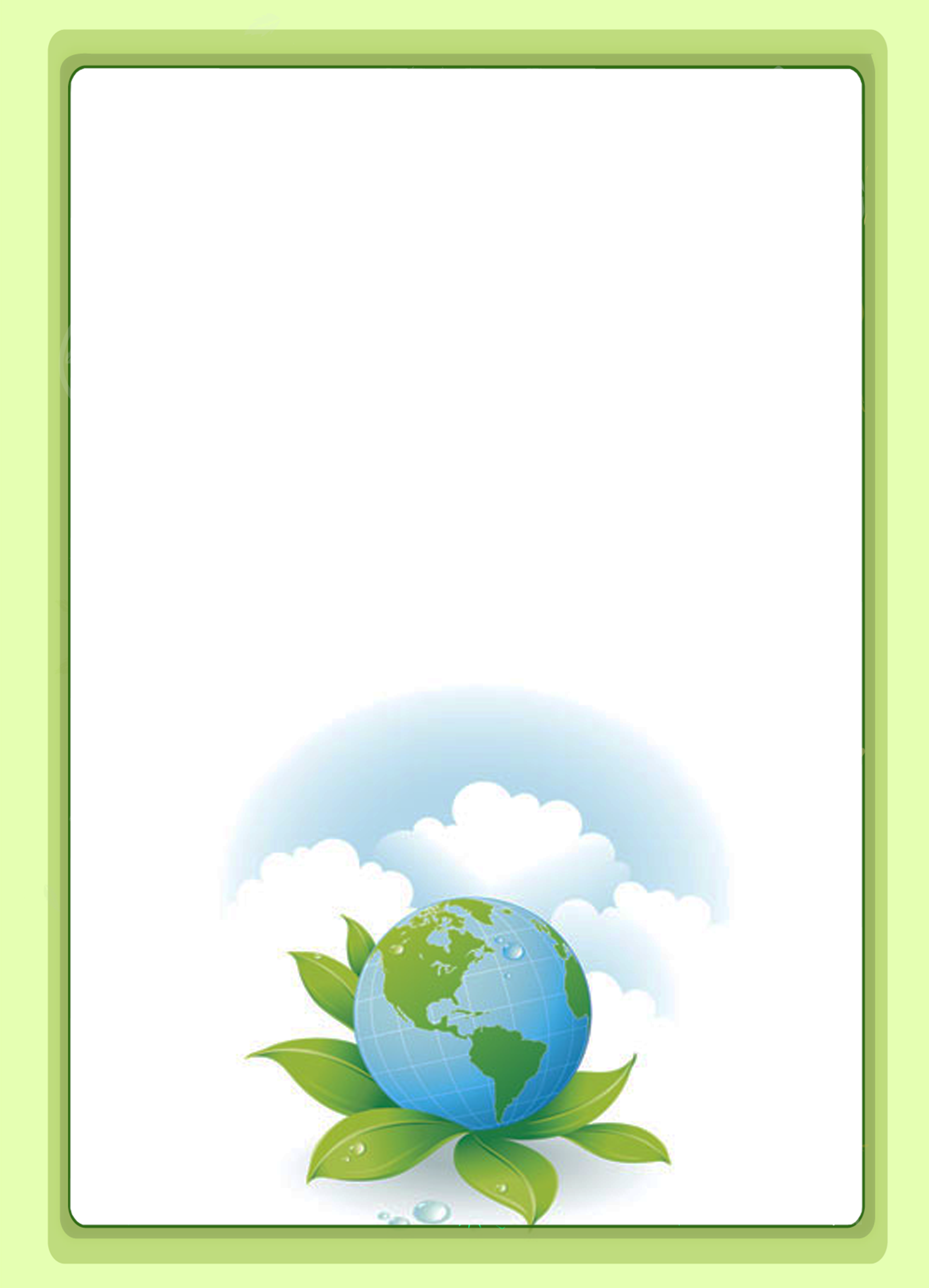 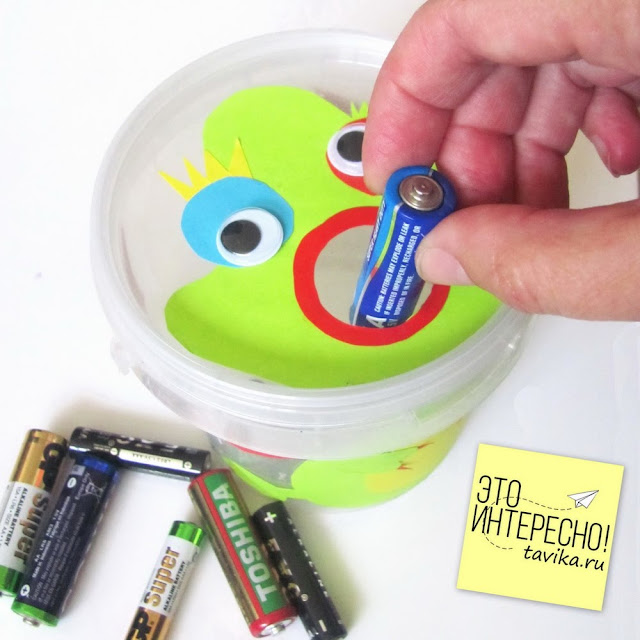 Но не обязательно делать что-то про саму экологию  - просто используйте  бросовые материалы: упаковку, пластиковые бутылки, стаканчики от йогуртов и т.п. Идеи таких поделок можно посмотреть здесь https://tavika.ru/?s=из%20бросового%20материала - вдохновляйтесь! 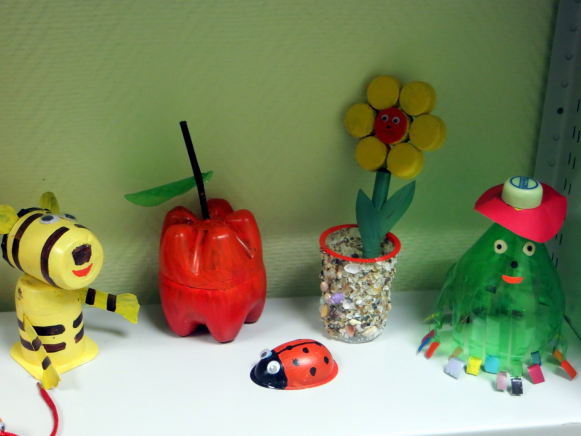 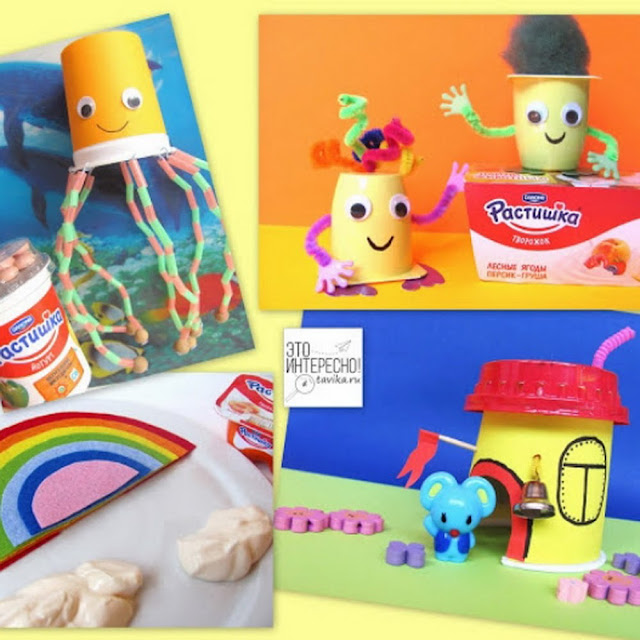 